Restricted Commercial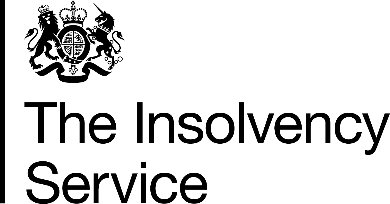 HR1: Advance Notification of RedundanciesAll sections of this form must be completed. If any of the information is missing, the form will not be accepted.Please return the completed form to HR1@insolvency.gov.uk.Further copies of this form and guidance about advance notifications of redundancies are available on GOV.UK.Your legal obligations under Trade Union and Labour Relations (Consolidation) Act 1992, Part IV, Chapter IIYou are required by law to notify the RPS of a proposal to dismiss 20 or more employees as redundant at one establishment within a period of 90 days or less.If you operate from more than one site, each one is treated separately for notification and consultation purposes. An establishment is the site where an employee is assigned to work. You must complete a form for each site where 20 or more redundancies are proposed.Your minimum period for notification and consultation for:between 20 to 99 redundancies at one of your establishments, is at least 30 days before the first dismissal100 or more redundancies at one of your establishments, is at least 45 days before the first dismissalYou must notify us at least 30/45 days before the first dismissal and before you issue any individual notices of dismissal.You must send a copy of this notification to the representatives of the employees being consulted.If you have already notified us about one group of redundancies and you need to make further redundancies you should treat them as separate events. You do not need to add the numbers in the two groups together to calculate the minimum period for either group.The notification date is the date on which we receive your completed form.If it is not reasonably practicable for you to comply with the minimum notification periods you must make every effort do so as far as you are able.  You must give reasons why you could not provide the information on time.Employer’s detailsEmployer’s detailsEmployer’s detailsEmployer’s detailsEmployer’s detailsEmployer’s detailsEmployer’s detailsEmployer’s detailsEmployer’s detailsEmployer’s detailsEmployer’s detailsEmployer’s detailsEmployer’s detailsNameNameNameNameNameNameNameNameNameRegistered addressRegistered addressRegistered addressRegistered addressRegistered addressRegistered addressRegistered addressRegistered addressRegistered addressPostcodePostcodePostcodePostcodePostcodePostcodePostcodePostcodePostcodeCompany or Charity Registration NumberCompany or Charity Registration NumberCompany or Charity Registration NumberCompany or Charity Registration NumberCompany or Charity Registration NumberCompany or Charity Registration NumberCompany or Charity Registration NumberCompany or Charity Registration NumberCompany or Charity Registration NumberTelephoneTelephoneTelephoneTelephoneTelephoneTelephoneTelephoneTelephoneTelephoneEmailEmailEmailEmailEmailEmailEmailEmailEmailEmployer’s contact detailsEmployer’s contact detailsEmployer’s contact detailsEmployer’s contact detailsEmployer’s contact detailsEmployer’s contact detailsEmployer’s contact detailsEmployer’s contact detailsEmployer’s contact detailsEmployer’s contact detailsEmployer’s contact detailsEmployer’s contact detailsEmployer’s contact detailsNameNameNameNameNameNameNameNameNameAddress (if different to 1)Address (if different to 1)Address (if different to 1)Address (if different to 1)Address (if different to 1)Address (if different to 1)Address (if different to 1)Address (if different to 1)Address (if different to 1)PostcodePostcodePostcodePostcodePostcodePostcodePostcodePostcodePostcodeTelephoneTelephoneTelephoneTelephoneTelephoneTelephoneTelephoneTelephoneTelephoneEmailEmailEmailEmailEmailEmailEmailEmailEmailEstablishment where redundancies are proposed Establishment where redundancies are proposed Establishment where redundancies are proposed Establishment where redundancies are proposed Establishment where redundancies are proposed Establishment where redundancies are proposed Establishment where redundancies are proposed Establishment where redundancies are proposed Establishment where redundancies are proposed Establishment where redundancies are proposed Establishment where redundancies are proposed Establishment where redundancies are proposed Establishment where redundancies are proposed Address at box 1Address at box 1Address at box 1Address at box 1Address at box 1Address at box 1Address at box 1Address at box 1Address at box 1Yes/NoYes/NoYes/NoYes/NoAddress at box 2Address at box 2Address at box 2Address at box 2Address at box 2Address at box 2Address at box 2Address at box 2Address at box 2Yes/NoYes/NoYes/NoYes/NoOther AddressOther AddressOther AddressOther AddressOther AddressOther AddressOther AddressOther AddressOther AddressPostcodePostcodePostcodePostcodePostcodePostcodePostcodePostcodePostcodeTiming of redundanciesTiming of redundanciesTiming of redundanciesTiming of redundanciesTiming of redundanciesTiming of redundanciesTiming of redundanciesTiming of redundanciesTiming of redundanciesTiming of redundanciesTiming of redundanciesTiming of redundanciesTiming of redundanciesDate of first proposed dismissalDate of first proposed dismissalDate of first proposed dismissalDate of first proposed dismissalDate of first proposed dismissalDate of first proposed dismissalDate of first proposed dismissalDate of first proposed dismissalDate of first proposed dismissalDate of last proposed dismissalDate of last proposed dismissalDate of last proposed dismissalDate of last proposed dismissalDate of last proposed dismissalDate of last proposed dismissalDate of last proposed dismissalDate of last proposed dismissalDate of last proposed dismissalIf you have given less than the required 30/45 day notification period please give reason for late notificationIf you have given less than the required 30/45 day notification period please give reason for late notificationIf you have given less than the required 30/45 day notification period please give reason for late notificationIf you have given less than the required 30/45 day notification period please give reason for late notificationIf you have given less than the required 30/45 day notification period please give reason for late notificationIf you have given less than the required 30/45 day notification period please give reason for late notificationIf you have given less than the required 30/45 day notification period please give reason for late notificationIf you have given less than the required 30/45 day notification period please give reason for late notificationIf you have given less than the required 30/45 day notification period please give reason for late notificationMethod of selection for redundancyMethod of selection for redundancyMethod of selection for redundancyMethod of selection for redundancyMethod of selection for redundancyMethod of selection for redundancyMethod of selection for redundancyMethod of selection for redundancyMethod of selection for redundancyMethod of selection for redundancyMethod of selection for redundancyMethod of selection for redundancyMethod of selection for redundancyMethodMethodStaff numbers/redundancies at this establishmentStaff numbers/redundancies at this establishmentStaff numbers/redundancies at this establishmentStaff numbers/redundancies at this establishmentStaff numbers/redundancies at this establishmentStaff numbers/redundancies at this establishmentStaff numbers/redundancies at this establishmentStaff numbers/redundancies at this establishmentStaff numbers/redundancies at this establishmentStaff numbers/redundancies at this establishmentStaff numbers/redundancies at this establishmentStaff numbers/redundancies at this establishmentStaff numbers/redundancies at this establishmentOccupational groupOccupational groupOccupational groupOccupational groupOccupational groupTotal number of employeesTotal number of employeesTotal number of employeesTotal number of employeesTotal number of employeesTotal number of employeesNumber of possible redundanciesNumber of possible redundanciesManualManualManualManualManualClericalClericalClericalClericalClericalProfessionalProfessionalProfessionalProfessionalProfessionalManagerialManagerialManagerialManagerialManagerialTechnicalTechnicalTechnicalTechnicalTechnicalApprentices/traineesApprentices/traineesApprentices/traineesApprentices/traineesApprentices/traineesUnder 18Under 18Under 18Under 18Under 18OtherOtherOtherOtherOtherTotalsTotalsTotalsTotalsTotalsNature of main business Nature of main business Nature of main business Nature of main business Nature of main business Nature of main business Nature of main business Nature of main business Nature of main business Nature of main business Nature of main business Nature of main business Nature of main business Nature of main business Nature of main business SIC codeSIC codeSIC codeSIC codeSIC codeSIC codeSIC codeSIC codeSIC codeClosure of the businessClosure of the businessClosure of the businessClosure of the businessClosure of the businessClosure of the businessClosure of the businessClosure of the businessClosure of the businessClosure of the businessClosure of the businessClosure of the businessClosure of the businessClosure of the businessClosure of the businessDo you propose to close this establishmentDo you propose to close this establishmentDo you propose to close this establishmentDo you propose to close this establishmentDo you propose to close this establishmentDo you propose to close this establishmentDo you propose to close this establishmentDo you propose to close this establishmentDo you propose to close this establishmentYes/NoYes/NoYes/NoYes/NoYes/NoYes/NoReasons for redundancies Reasons for redundancies Reasons for redundancies Reasons for redundancies Reasons for redundancies Reasons for redundancies Reasons for redundancies Reasons for redundancies Reasons for redundancies Reasons for redundancies Reasons for redundancies Reasons for redundancies Reasons for redundancies Reasons for redundancies Reasons for redundancies Please tick one or more boxes to show the main reason(s) for the proposed redundanciesPlease tick one or more boxes to show the main reason(s) for the proposed redundanciesPlease tick one or more boxes to show the main reason(s) for the proposed redundanciesPlease tick one or more boxes to show the main reason(s) for the proposed redundanciesPlease tick one or more boxes to show the main reason(s) for the proposed redundanciesPlease tick one or more boxes to show the main reason(s) for the proposed redundanciesPlease tick one or more boxes to show the main reason(s) for the proposed redundanciesPlease tick one or more boxes to show the main reason(s) for the proposed redundanciesPlease tick one or more boxes to show the main reason(s) for the proposed redundanciesPlease tick one or more boxes to show the main reason(s) for the proposed redundanciesPlease tick one or more boxes to show the main reason(s) for the proposed redundanciesPlease tick one or more boxes to show the main reason(s) for the proposed redundanciesPlease tick one or more boxes to show the main reason(s) for the proposed redundanciesPlease tick one or more boxes to show the main reason(s) for the proposed redundanciesPlease tick one or more boxes to show the main reason(s) for the proposed redundanciesAALower demand for products or servicesLower demand for products or servicesLower demand for products or servicesLower demand for products or servicesLower demand for products or servicesLower demand for products or servicesLower demand for products or servicesLower demand for products or servicesLower demand for products or servicesLower demand for products or servicesBBCompletion of all or part of contractCompletion of all or part of contractCompletion of all or part of contractCompletion of all or part of contractCompletion of all or part of contractCompletion of all or part of contractCompletion of all or part of contractCompletion of all or part of contractCompletion of all or part of contractCompletion of all or part of contractCCTransfer of work to another site or employerTransfer of work to another site or employerTransfer of work to another site or employerTransfer of work to another site or employerTransfer of work to another site or employerTransfer of work to another site or employerTransfer of work to another site or employerTransfer of work to another site or employerTransfer of work to another site or employerTransfer of work to another site or employerDDIntroduction of new technology/plant/machineryIntroduction of new technology/plant/machineryIntroduction of new technology/plant/machineryIntroduction of new technology/plant/machineryIntroduction of new technology/plant/machineryIntroduction of new technology/plant/machineryIntroduction of new technology/plant/machineryIntroduction of new technology/plant/machineryIntroduction of new technology/plant/machineryIntroduction of new technology/plant/machineryEEChanges in work methods or organisationChanges in work methods or organisationChanges in work methods or organisationChanges in work methods or organisationChanges in work methods or organisationChanges in work methods or organisationChanges in work methods or organisationChanges in work methods or organisationChanges in work methods or organisationChanges in work methods or organisationFFOther (please give brief details below)Other (please give brief details below)Other (please give brief details below)Other (please give brief details below)Other (please give brief details below)Other (please give brief details below)Other (please give brief details below)Other (please give brief details below)Other (please give brief details below)Other (please give brief details below)GGInsolvencyInsolvencyInsolvencyInsolvencyInsolvencyInsolvencyInsolvencyInsolvencyInsolvencyInsolvencyDetailsDetailsDetailsDetailsDetailsDetailsDetailsDetailsDetailsDetailsDetailsDetailsConsultationConsultationConsultationConsultationConsultationConsultationConsultationConsultationConsultationConsultationConsultationConsultationConsultationConsultationConsultationPlease provide the name(s) of:Please provide the name(s) of:Please provide the name(s) of:Please provide the name(s) of:Please provide the name(s) of:Please provide the name(s) of:Please provide the name(s) of:Please provide the name(s) of:Please provide the name(s) of:Please provide the name(s) of:Please provide the name(s) of:Please provide the name(s) of:Please provide the name(s) of:Please provide the name(s) of:Please provide the name(s) of:Recognised trade unionRecognised trade unionRecognised trade unionRecognised trade unionName of representativeName of representativeName of representativeName of representativeName of representativeName of representativeName of representativeDescription of employee they representDescription of employee they representDescription of employee they representDescription of employee they representIf you do not recognise trade unions for any groups of employees please give the name(s) of their elected representatives below:If you do not recognise trade unions for any groups of employees please give the name(s) of their elected representatives below:If you do not recognise trade unions for any groups of employees please give the name(s) of their elected representatives below:If you do not recognise trade unions for any groups of employees please give the name(s) of their elected representatives below:If you do not recognise trade unions for any groups of employees please give the name(s) of their elected representatives below:If you do not recognise trade unions for any groups of employees please give the name(s) of their elected representatives below:If you do not recognise trade unions for any groups of employees please give the name(s) of their elected representatives below:If you do not recognise trade unions for any groups of employees please give the name(s) of their elected representatives below:If you do not recognise trade unions for any groups of employees please give the name(s) of their elected representatives below:If you do not recognise trade unions for any groups of employees please give the name(s) of their elected representatives below:If you do not recognise trade unions for any groups of employees please give the name(s) of their elected representatives below:If you do not recognise trade unions for any groups of employees please give the name(s) of their elected representatives below:If you do not recognise trade unions for any groups of employees please give the name(s) of their elected representatives below:If you do not recognise trade unions for any groups of employees please give the name(s) of their elected representatives below:If you do not recognise trade unions for any groups of employees please give the name(s) of their elected representatives below:Name of elected representativeName of elected representativeName of elected representativeName of elected representativeName of elected representativeName of elected representativeName of elected representativeDescription of employee they representDescription of employee they representDescription of employee they representDescription of employee they representDescription of employee they representDescription of employee they representDescription of employee they representDescription of employee they representHave you given a copy of this form to all the appropriate representatives?        Have you given a copy of this form to all the appropriate representatives?        Have you given a copy of this form to all the appropriate representatives?        Have you given a copy of this form to all the appropriate representatives?        Have you given a copy of this form to all the appropriate representatives?        Have you given a copy of this form to all the appropriate representatives?        Have you given a copy of this form to all the appropriate representatives?        Have you given a copy of this form to all the appropriate representatives?        Have you given a copy of this form to all the appropriate representatives?        Have you given a copy of this form to all the appropriate representatives?        Have you given a copy of this form to all the appropriate representatives?        Have you given a copy of this form to all the appropriate representatives?        Have you given a copy of this form to all the appropriate representatives?        Yes/NoYes/Nod) Have you started the consultation process with the appropriate representative?      d) Have you started the consultation process with the appropriate representative?      d) Have you started the consultation process with the appropriate representative?      d) Have you started the consultation process with the appropriate representative?      d) Have you started the consultation process with the appropriate representative?      d) Have you started the consultation process with the appropriate representative?      d) Have you started the consultation process with the appropriate representative?      d) Have you started the consultation process with the appropriate representative?      d) Have you started the consultation process with the appropriate representative?      d) Have you started the consultation process with the appropriate representative?      d) Have you started the consultation process with the appropriate representative?      d) Have you started the consultation process with the appropriate representative?      d) Have you started the consultation process with the appropriate representative?      Yes/NoYes/Noe) If yes, please give the date consultation started:e) If yes, please give the date consultation started:e) If yes, please give the date consultation started:e) If yes, please give the date consultation started:e) If yes, please give the date consultation started:e) If yes, please give the date consultation started:e) If yes, please give the date consultation started:e) If yes, please give the date consultation started:e) If yes, please give the date consultation started:e) If yes, please give the date consultation started:e) If yes, please give the date consultation started:e) If yes, please give the date consultation started:e) If yes, please give the date consultation started:f) Have you given individual notices of dismissal to the employees?       f) Have you given individual notices of dismissal to the employees?       f) Have you given individual notices of dismissal to the employees?       f) Have you given individual notices of dismissal to the employees?       f) Have you given individual notices of dismissal to the employees?       f) Have you given individual notices of dismissal to the employees?       f) Have you given individual notices of dismissal to the employees?       f) Have you given individual notices of dismissal to the employees?       f) Have you given individual notices of dismissal to the employees?       f) Have you given individual notices of dismissal to the employees?       f) Have you given individual notices of dismissal to the employees?       f) Have you given individual notices of dismissal to the employees?       f) Have you given individual notices of dismissal to the employees?       Yes/NoYes/NoDeclarationDeclarationDeclarationDeclarationDeclarationDeclarationDeclarationDeclarationDeclarationDeclarationDeclarationDeclarationDeclarationDeclarationDeclarationI certify that the information given on this form is, so far as I know, is correct and complete.I certify that the information given on this form is, so far as I know, is correct and complete.I certify that the information given on this form is, so far as I know, is correct and complete.I certify that the information given on this form is, so far as I know, is correct and complete.I certify that the information given on this form is, so far as I know, is correct and complete.I certify that the information given on this form is, so far as I know, is correct and complete.I certify that the information given on this form is, so far as I know, is correct and complete.I certify that the information given on this form is, so far as I know, is correct and complete.I certify that the information given on this form is, so far as I know, is correct and complete.I certify that the information given on this form is, so far as I know, is correct and complete.I certify that the information given on this form is, so far as I know, is correct and complete.I certify that the information given on this form is, so far as I know, is correct and complete.I certify that the information given on this form is, so far as I know, is correct and complete.I certify that the information given on this form is, so far as I know, is correct and complete.I certify that the information given on this form is, so far as I know, is correct and complete.Name:Name:Name:Name:Name:Name:Name:Name:Position/role:Position/role:Position/role:Position/role:Position/role:Position/role:Position/role:Position/role:Date:Date:Date:Date:Date:Date:Date:Date: